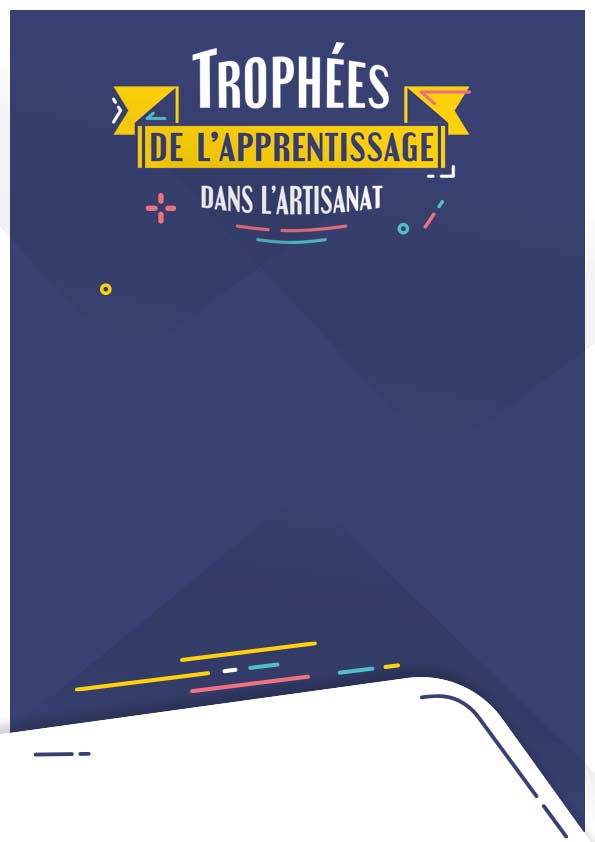 Dossier de candidature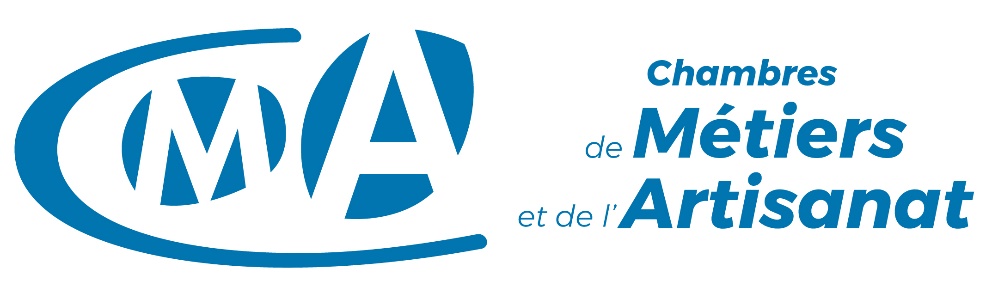 Dossier de candidature  	       Trophées de l’apprentissage dans l’artisanatCette partie sera à remplir pour les catégories : TROPHÉE CENTRE DE FORMATION ARTISANAT ET TROPHÉE MAÎTRE D’APPRENTISSAGE ARTISANATLa catégorie APPRENTI ARTISANAT est énoncée plus bas.Tous les champs sont obligatoires, à défaut la participation ne pourrait pas être retenue ou son traitement s’en trouverait retardé 	LE CANDIDAT	Choix de la catégorie :(une seule catégorie possible) 	    TROPHÉE CENTRE DE FORMATION ARTISANAT                 TROPHÉE MAÎTRE D’APPRENTISSAGE ARTISANAT 	Votre identitéNom, prénom :Date de naissance et Lieu : Adresse :Code Postal et Ville Téléphone :Adresse de messagerie :  Statut actuel :Depuis le : ……./……../…....Votre Cursus de Formation (diplômes, titres professionnels et qualifications obtenus)Merci d’indiquer les années d’obtentions :Vos distinctionsVotre Parcours professionnelVotre rôle et Missions ActuelVotre entreprise : Catégorie Maître d’apprentissage Indiquez les données valables à la date de votre candidatureVotre Centre de Formation (CFA)Trophée centre de formation artisanat : Quelles sont les actions réalisées pour valoriser l’apprentissage dans l’artisanat ?Trophée maître d’apprentissage artisanat : Quelles actions menez-vous pour former vos apprentis ?Quelles sont vos motivations et qu’est ce qui selon vous justifie votre candidature dans la  catégorie ? 	ORGANISATION ET REGLEMENT DU CONCOURS	Les candidats reconnaissent expressément avoir pris connaissance du règlement général du concours, qui leur a été communiqué sur simple demande formulée auprès du service communication de leur Chambre de Métiers ou qui peut être téléchargé directement sur le site internet :www.artisanat.fr La Chambre de Métiers et CMA FRANCE garantissent la totale confidentialité des informations et observations qui lui auront été communiquées dans le cadre de ce concours.Les candidats sont invités à étayer leur dossier de candidature par adjonction de tout document ou pièce de nature à éclairer le jury (articles de presse, attestations, diplômes, ou tout support de communication pertinent) CMA France recueille des données à caractère personnel concernant les candidats et met en œuvre des mesures techniques et organisationnelles appropriées pour s’assurer que les traitements de données à caractère personnel sont effectuésconformément à la législation applicable. Le traitement a pour finalité la gestion et l’organisation du concours. Les données collectées seront communiquées aux seuls destinataires suivants : votre CMA département, votre CMA régionale, CMA France et les sous-traitants éventuels. Elles sont conservées pendant 3 ans à compter de la remise du prix.Les données dont la communication est obligatoire pour participer au Prix sont clairement identifiées. A défaut la participation ne pourrait pas être retenue ou son traitement s’en trouverait retardé. Le candidat a le droit de retirer son consentement à tout moment. Le retrait du consentement ne remet pas en cause la licéité du traitement déjà effectué, fondé sur le consentement formulé avant ce retrait. Par conséquent, les candidats qui retireraient leur consentement sur les données les concernant avant la fin du Prix reconnaissent renoncer à leur participation.Exercice des droits : les candidats bénéficient d’un droit d’accès à leurs données à caractère personnel et peuvent également demander une limitation du traitement, la rectification ou l’effacement des données les concernant. Ces droits peuvent, sous réserve de produire un justificatif d’identité, être exercés à tout moment à l’adresse suivante : Par courriel : dpd@cma-france.fr ou par courrier postal : CMA France, à l’attention du Délégué à la Protection des Données, 12 avenue Marceau, 75008 Paris.Si vous estimez, après nous avoir contactés, que vos droits « Informatique et Libertés » ne sont pas respectés, vous pouvez adresser une réclamation à la CNIL.Je soussigné(e),	,Candidat(e) aux Trophées de l’apprentissage dans l’artisanat, reconnais expressément avoir pris connaissance du règlement du concours, joint à ce dossier et disponible sur le site internet de CMA FRANCE, et en accepte toutes les conditions sans exception. Je certifie sincères et exacts les renseignements fournis dans ce dossier.Fait à : ……………………………………….………………………………..…………………………………………Dossier de candidatureDossier de candidature / APPRENTI ARTISANATTous les champs sont obligatoires, à défaut la participation ne pourrait pas être retenue ou son traitement s’en trouverait retardé. 	LE CANDIDAT	Choix de la catégorie :APPRENTI ARTISANATNom, prénom :Date de naissance et Lieu :Adresse :Code postal et Ville :Téléphone :Adresse de messagerie :Nom, prénom responsable légal pour les mineurs • res :Adresse :Code Postal : Tél. : Courriel :Ville : Portable : Site Internet :Votre Apprentissage actuelMétier :Diplôme préparé : Apprentissage débuté le :Votre scolarité (Etablissements fréquentés avec nom/ville et adresse) :merci d’indiquer les diplômes obtenusPour quelles raisons avez-vous choisi la voie de l’apprentissage ? Quels facteurs ont pu freiner votre projet ou, au contraire, le favoriser ?Pour quelles raisons avez-vous choisi le métier pour lequel vous êtes en apprentissage ? Qu’est ce qui a motivé ce choix ?Comment montrez-vous votre implication au quotidien ?Quelles sont vos objectifs professionnels, vos perspectives (à la fin de vos études puis plus tard) ?Votre Centre de Formation (CFA)Votre entrepriseVotre formation dans l’entrepriseConcours et distinctionsQue pouvez-vous ajouter pour valoriser votre candidature et votre engagement ? 	ORGANISATION ET REGLEMENT DU CONCOURS	Les candidats reconnaissent expressément avoir pris connaissance du règlement général du concours, qui leur a été communiqué sur simple demande formulée auprès du service communication de leur Chambre de Métiers ou qui peut être téléchargé directement sur le site internet :www.artisanat.fr La Chambre de Métiers et CMA FRANCE garantissent la totale confidentialité des informations et observations qui lui auront été communiquées dans le cadre de ce concours.CMA France recueille des données à caractère personnel concernant les candidats et met en œuvre des mesures techniques et organisationnelles appropriées pour s’assurer que les traitements de données à caractère personnel sont effectués conformément à la législation applicable. Le traitement a pour finalité la gestion et l’organisation du concours. Les données collectées seront communiquées aux seuls destinataires suivants : votre CMA département, votre CMA régionale, CMA France et les sous-traitants éventuels. Elles sont conservées pendant 3 ans à compter de la remise du prix.Les données dont la communication est obligatoire pour participer au Prix sont clairement identifiées. A défaut la participation ne pourrait pas être retenue ou son traitement s’en trouverait retardé. Le candidat a le droit de retirer son consentement à tout moment. Le retrait du consentement ne remet pas en cause la licéité du traitement déjà effectué, fondé sur le consentement formulé avant ce retrait. Par conséquent, les candidats qui retireraient leur consentement sur les données les concernant avant la fin du Prix reconnaissent renoncer à leur participation.Exercice des droits : les candidats bénéficient d’un droit d’accès à leurs données à caractère personnel et peuvent également demander une limitation du traitement, la rectification ou l’effacement des données les concernant. Ces droits peuvent, sous réserve de produire un justificatif d’identité, être exercés à tout moment à l’adresse suivante : Par courriel : dpd@cma-france.fr ou par courrier postal : CMA France, à l’attention du Délégué à la Protection des Données, 12 avenue Marceau, 75008 Paris.Si vous estimez, après nous avoir contactés, que vos droits « Informatique et Libertés » ne sont pas respectés, vous pouvez adresser une réclamation à la CNIL.Les candidats sont invités à étayer leur dossier de candidature par adjonction de tout document ou pièce de nature à éclairer le jury (articles de presse, attestations, diplômes, ou tout support de communication pertinent).LISTE DES PIÈCES À FOURNIR PAR LE CANDIDAT :Copie du contrat d'apprentissage en cours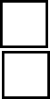 Copie des éventuels certificats de travail antérieurs Copie des bulletins depuis le début du cursus actuel Copie des diplômes et titres obtenusFiche d'évaluation remplie par le professeur référent (ou chef d'établissement) et le maître d'apprentissageJe soussigné(e),	,Candidat(e) au   concours  du  prix Trophées de l’apprentissage dans l’artisanat catégorie Apprenti Artisanat, reconnais expressément avoir pris connaissance du règlement du concours (joint à ce dossier et disponible sur le site internet de la CMA), et en accepte toutes les conditions sans exception. Je certifie sincères et exacts les renseignements fournis dans ce dossier.Fait à : ……………………………………………………………………..…………… le : ………………………… / ………………………… / ……………………..…..… 	FICHE D’EVALUATION	Ce document, dûment rempli et signé, doit obligatoirement être joint au dossier de candidature.Evaluation du CFAEvaluation de l’EmployeurAutorisation d’exploitation des droits à l’image personnes majeures*  Les champs suivis d’un astérisque sont obligatoires pour que nous puissions assurer le traitement de votre dossier.Je soussigné(e), Madame, Monsieur*,……………………………………………………………….Demeurant à*: ............................................................................................................................Autorise expressément CMA France dont les locaux sont situés au 12 avenue Marceau, Paris, 75008 à :Me photographier et me filmer et à utiliser mon image.Il est entendu que les photographies et films pourront être le cas échéant recadrés et montés d’une façon différente de la prise de vue initiale. CMA France s’interdit de procéder à une exploitation des photographies et/ou du/des films qui puisse porter atteinte à la vie privée ou à la réputation de la personne photographiée ou filmée et dans tout contexte préjudiciableReproduire et réutiliser mes noms, marque, sigle, ainsi que mon image et celle des biens (photographies, reportages et interviews du candidat et de son entreprise sous réserve de la protection du secret des affaires), à des fins publicitaires et commerciales, dans le cadre de la promotion du présent prix « Trophées de l’apprentissage dans l’artisanat ». Cette autorisation est donnée :•	Pour une durée de trois ans et pour toutes les structures du réseau des chambres de métiers et de l’artisanat ;•	Pour la représentation par diffusion et télédiffusion par voie hertzienne, par câble ou par satellite, sur tous services audiovisuels, tous services en ligne et sur tous réseaux ;•	Pour la reproduction sur tous supports en tout ou partie, en autant d’originaux, copies ou doubles en tous formats et par tous procédés existants ou à venir.Cette utilisation ne pourra donner lieu à une quelconque contrepartie. Reprendre les données contenues dans les dossiers de candidatures du concours à des fins de communication.Je garantis CMA France, les CMA départementales et régionales contre tous recours, revendications et évictions quelconques.Fait à ............................................................................., le ......................................................Signature précédée de la mention «bon pour autorisation»Autorisation d’exploitation des droits à l’image personnes mineures*  Les champs suivis d’un astérisque sont obligatoires pour que nous puissions assurer le traitement de votre dossier.Je soussigné(e), Madame, Monsieur,……………………………………………………………….Représentant légal de ………………………………………………………………………………..Né(e) le :…………………………………………………………………………………………………Demeurant à: ............................................................................................................................Autorise expressément CMA France dont les locaux sont situés au 12 avenue Marceau, Paris, 75008 à :Me photographier et me filmer et à utiliser mon image.Il est entendu que les photographies et films pourront être le cas échéant recadrés et montés d’une façon différente de la prise de vue initiale. CMA France s’interdit de procéder à une exploitation des photographies et/ou du/des films qui puisse porter atteinte à la vie privée ou à la réputation de la personne photographiée ou filmée et dans tout contexte préjudiciableReproduire et réutiliser mes noms, marque, sigle, ainsi que mon image et celle des biens (photographies, reportages et interviews du candidat et de son entreprise sous réserve de la protection du secret des affaires), à des fins publicitaires et commerciales, dans le cadre de la promotion du présent prix « Trophées de l’apprentissage dans l’artisanat ». Cette autorisation est donnée :•	Pour une durée de trois ans et pour toutes les structures du réseau des chambres de métiers et de l’artisanat ;•	Pour la représentation par diffusion et télédiffusion par voie hertzienne, par câble ou par satellite, sur tous services audiovisuels, tous services en ligne et sur tous réseaux ;•	Pour la reproduction sur tous supports en tout ou partie, en autant d’originaux, copies ou doubles en tous formats et par tous procédés existants ou à venir.Cette utilisation ne pourra donner lieu à une quelconque contrepartie. Reprendre les données contenues dans les dossiers de candidatures du concours à des fins de communication.Je garantis CMA France, les CMA départementales et régionales contre tous recours, revendications et évictions quelconques.Fait à ............................................................................., le ......................................................Signature précédée de la mention «bon pour autorisation»NOMraison sociale NOMraison sociale NOMraison sociale NOMraison sociale NOMraison sociale Activité(s) :Activité(s) :Activité(s) :Activité(s) :Activité(s) :Fonction :Fonction :Fonction :Fonction :Fonction :Nbre de salariés à temps plein :Nbre de salariés à temps plein :Nbre de salariés à temps partielNbre de salariés à temps partielNbre d’apprentis :Adresse complète :Code postal :Ville :Tél. fixe :Portable :Portable :Adresse de messagerie :………………………………………………………………………..…………………………………………………………...…...…………………………………………………………………………………………………………………………..…………………………………………………………...…...…………………………………………………………………………………………………………………………..…………………………………………………………...…...…………………………………………………………………………………………………………………………..…………………………………………………………...…...…………………………………………………Site internet :Site internet :Site internet :Site internet :Site internet :NOM de l'établissementNOM de l'établissementFonction: Fonction: Adresse complète :Adresse complète :Code postal :Ville :Tél. fixe : Portable :Adresse de messagerie :Adresse de messagerie :Site internet :Site internet :NOM de l'établissementNOM de l'établissementAdresse complète :Adresse complète :Code postal :Ville :Site internet :Site internet :Date d'entrée dans le CFA :Cursus suivi cette année 2021 / 2022 :Première année ?Année prévue de votre examen :Votre professeur référent(nom & prénom) :Votre professeur référent(nom & prénom) :Quels commentaires pourriez-vous formuler sur votre scolarité actuelle au sein du CFA ?Quels commentaires pourriez-vous formuler sur votre scolarité actuelle au sein du CFA ?Comment vivez- vous votre scolarité en CFA ?Comment vivez- vous votre scolarité en CFA ?NOMraison sociale :NOMraison sociale :NOMraison sociale :NOMraison sociale :Activité(s) :Activité(s) :Activité(s) :Activité(s) :Année de création :Nbre de salariés :Nbre de salariés :Nbre d'apprentis :Adresse complète :Adresse complète :Adresse complète :Adresse complète :Code postal :Code postal :Ville :Ville :Tél. fixe :Tél. fixe :Télécopieur :Télécopieur :Site internet :Site internet :Site internet :Site internet :Votre maître d'apprentissage (nom & prénom) :Votre maître d'apprentissage (nom & prénom) :Votre maître d'apprentissage (nom & prénom) :Votre maître d'apprentissage (nom & prénom) :Ses fonctions dans l'entreprise :Adresse de messagerie :………………………………………………………………………………………………………………...…...……………………….………..…Date d'entrée dans l'entreprise :N° du contrat d'apprentissage :Êtes-vous en contact avec la clientèle ? oui, tous les jours  oui, régulièrement oui, occasionnellement  non, jamaisQuelles raisons vous ont amenée à présenter votre candidature dans cette entreprise ?Quelles raisons vous ont amenée à présenter votre candidature dans cette entreprise ?Quels commentaires pourriez-vous formuler sur votre formation en entreprise ?Quels commentaires pourriez-vous formuler sur votre formation en entreprise ?Indiquez si vous avez déjà participé à un concours dans votre catégorie de métier (avez-vous remporté des titres, reçu des distinctions ou figuré sur un podium ?).Année / concoursAnnée / concoursAnnée / concoursAnnée / concoursNOM :NOM :Prénom :Qualité :	chef d'entreprise	 professeur référent	chef d'entreprise	 professeur référentVotre appréciation sur le niveau et les aptitudes du candidatVotre appréciation sur le niveau et les aptitudes du candidatVotre appréciation sur le niveau et les aptitudes du candidatFait le :Fait le :Signature :NOM :NOM :Prénom :Qualité : chef d'entreprise	 maître d'apprentissageVotre appréciation sur le niveau et les aptitudes du candidatVotre appréciation sur le niveau et les aptitudes du candidatVotre appréciation sur le niveau et les aptitudes du candidatFait le :Fait le :Signature :